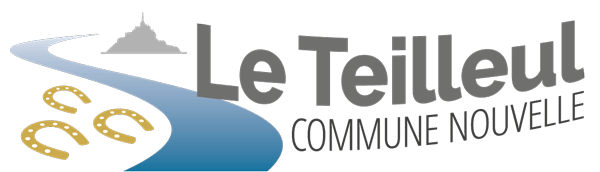 SEANCE DU CONSEIL MUNICIPAL DU 22 MAI 2023LISTE DES DELIBERATIONS EXAMINEES(Délibérations que vous pouvez retrouver sur le site internet de la commune)2023-05-01 CREATION D’UN TERRAIN MULTISPORTS - FINANCEMENT2023-05-02 REAMENAGEMENT DE L’EX-MAISON DE LA PRESSE- LOYER DU COMMERCE BIEN-ÊTRE- MODIFICATION DE LA DECISION DU CM DU 28 JUIN 20212023-05-03 PROGRAMME VOIRIE DE L’ANNEE 20232023-05-04 FRAIS FONCTIONNEMENT DE L’ECOLE DU TEILLEUL – ANNEE 2023-20242023-05-05 INDEMNITES POUR LE GARDIENNAGE DES EGLISES COMMUNALES POUR L’ANNEE 2023